Der Himmel ist blau, wohin ich auch schau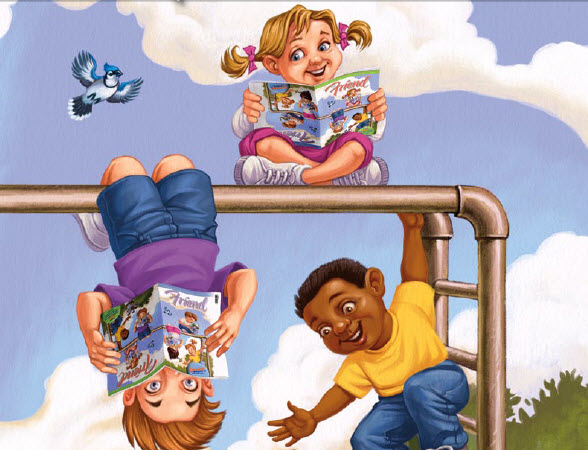 Ich höre der Vögel LiedIch riech in der Luft des Fliederbaums Duft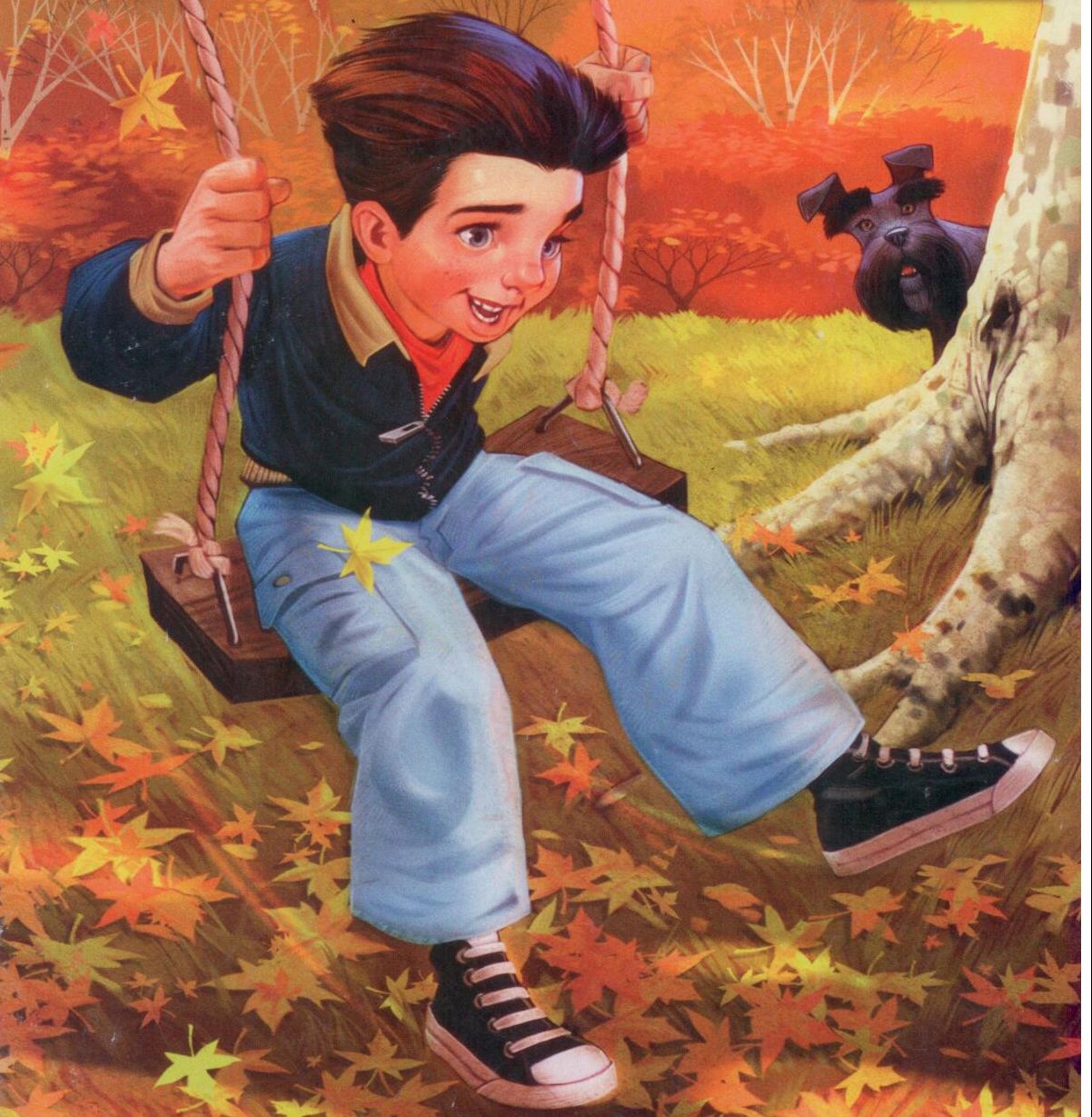 und der Wind durch die Wolken ziehtDie samtene Rose mir gefällt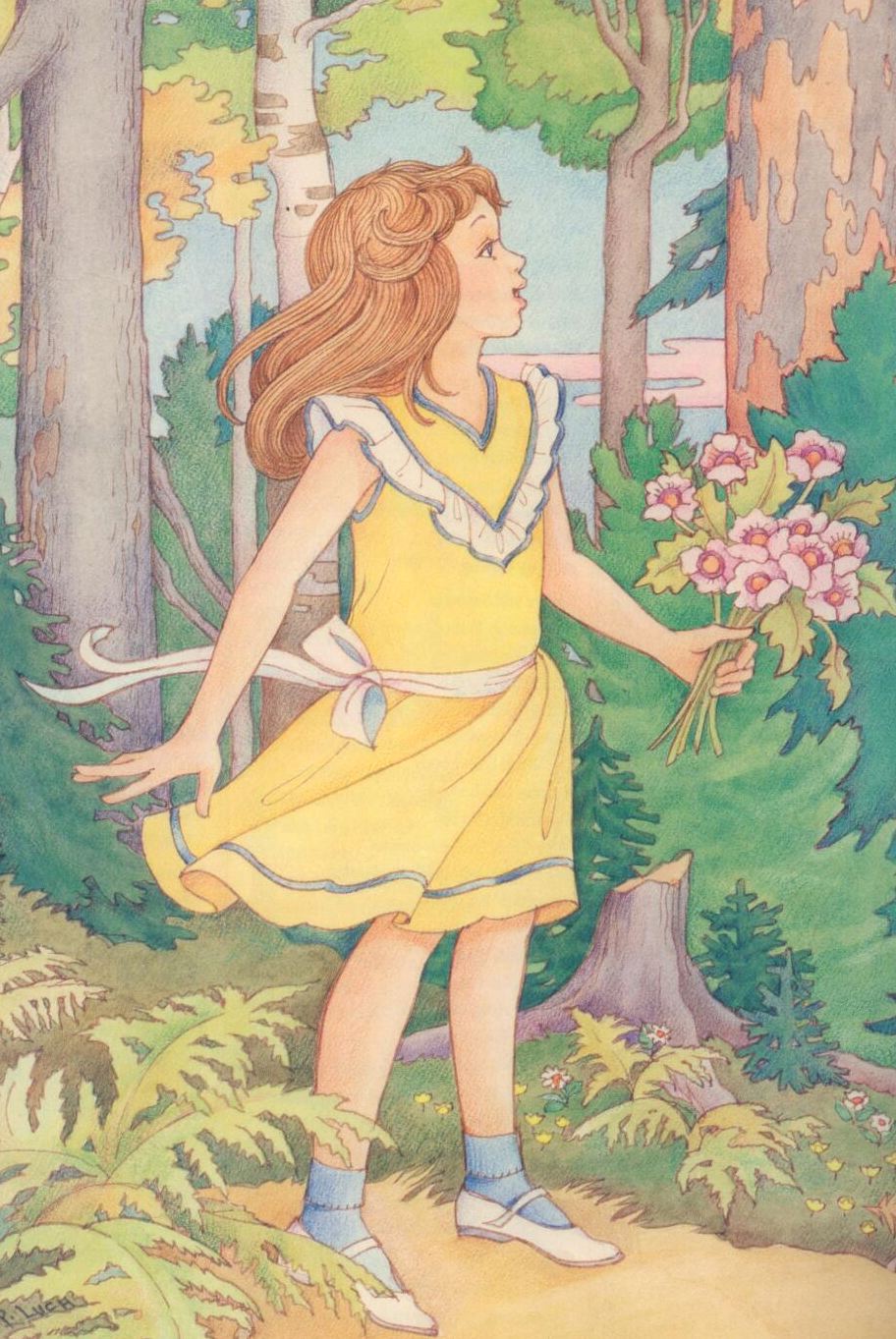 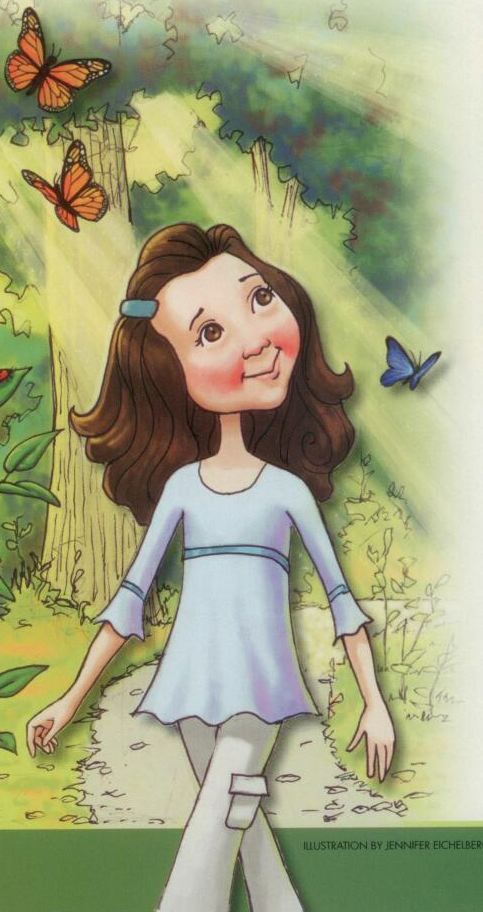 die strahlende Sonne lachtWie freue ich mich über die herrliche Welt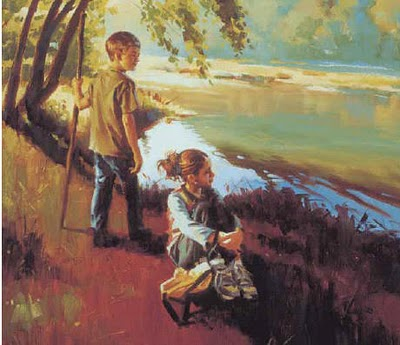 die Gott Vater für mich hat gemacht!Er gab mir die Augen und ich kann sehn 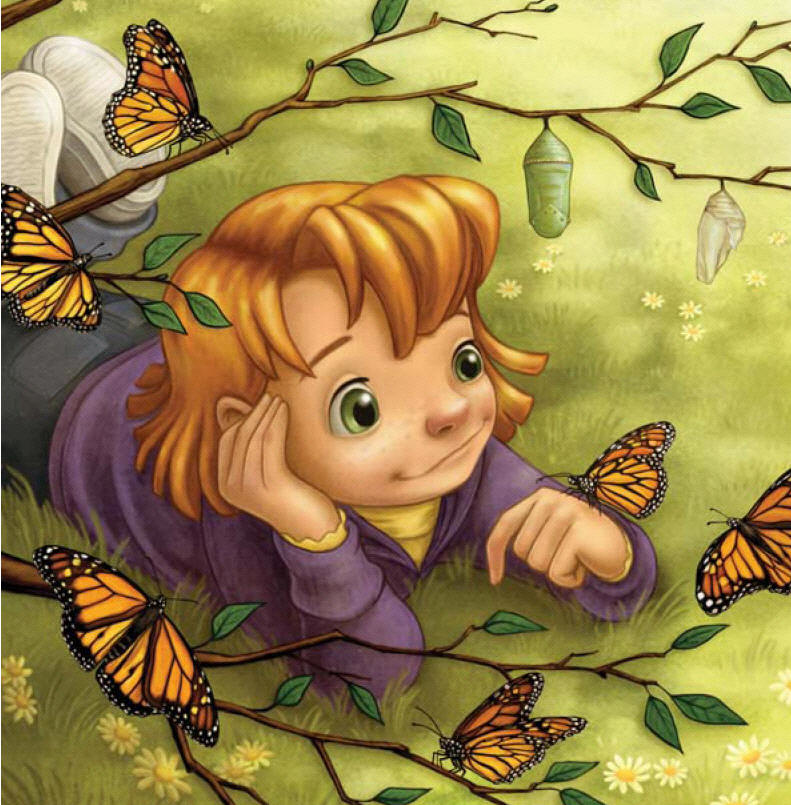 des Schmetterlings Farben prachtEr gab mir die Ohren und ich kann hörn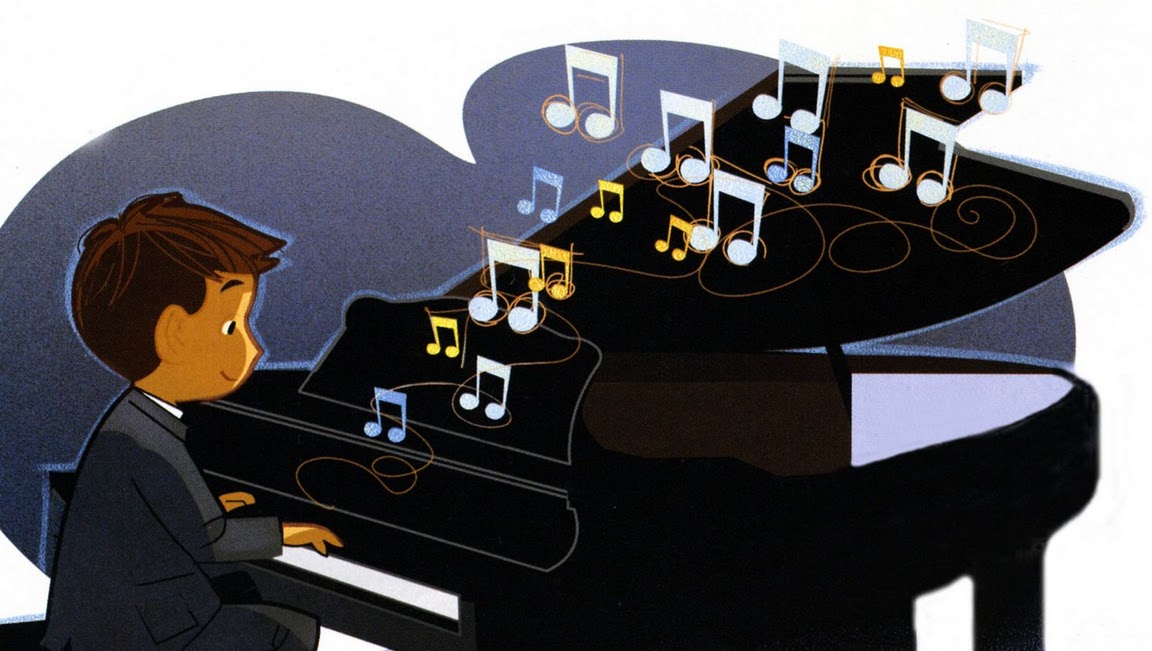 jeden Zauberklang, den er gemachtVon ihm hab ich Leben Herz und Sinn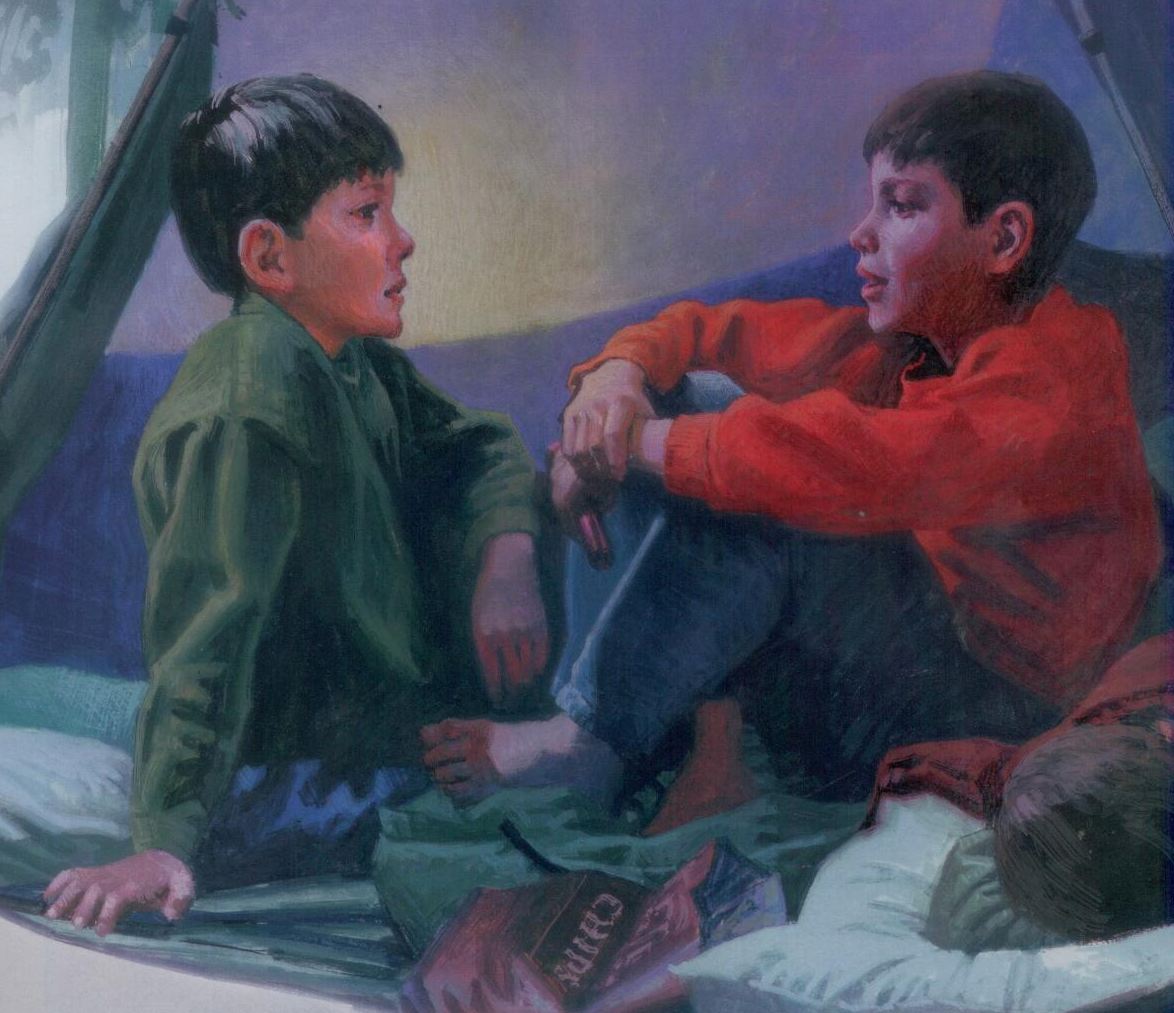 wofür ich ihm dankbar binBin Teil seiner Schöpfung, die uns hier umgibt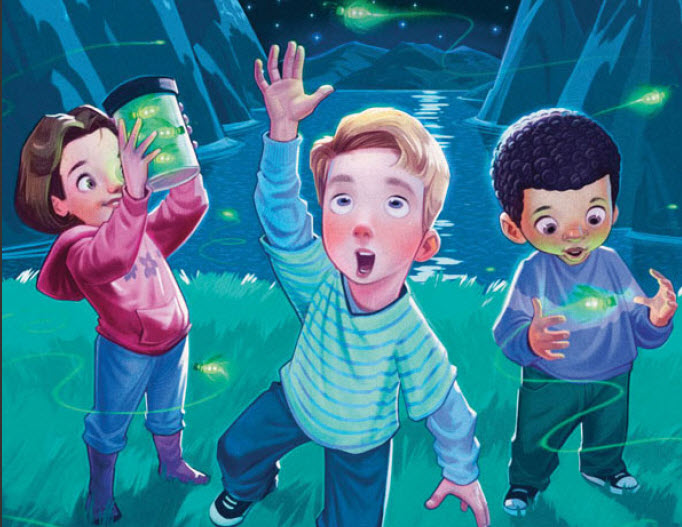 ja, ich weiß, dass Gott Vater mich liebt!